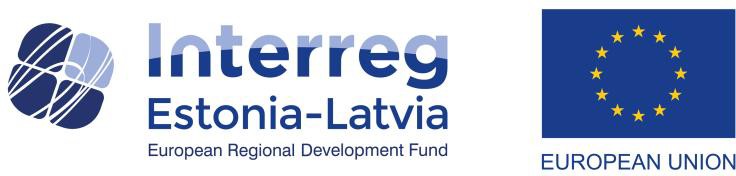 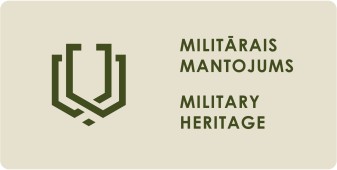 3.SEMINĀRS MILITĀRĀ MANTOJUMA TŪRISMA PRODUKTA IZSTRĀDE UN SADARBĪBAS TĪKLA IZVEIDE KURZEMES REĢIONĀLaiks: 2022.gada 11.aprīlis 10.00– 17.00Vieta: Rubeņa bataljona muzejs, UgāleOrganizētājs: Kurzemes plānošanas reģionsPROGRAMMA  *Lūdzam nodrošināties ar laika apstākļiem atbilstošu apģērbu objektu un kauju vietu apmeklējumam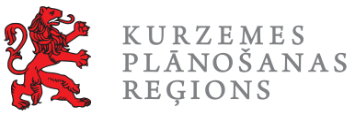 9:30 – 10:00Reģistrācija un kafijas pauze (tīklošanās)10:00 – 10:15Pārskats par Latvijas-Igaunijas kopīgā militārā mantojuma tūrisma produkta izstrādes gaituJana KALVE, projekta “Militārais mantojums” projekta vadītāja Kurzemes plānošanas reģionā10:15 – 10:302.Pasaules kara un kureliešu militārais mantojums Kurzemes reģionā – vēstures norises vietas un laiks, piesaiste objektiem un stāstiem, izaicinājumiValdis Kuzmins, projekta “Militārais mantojums” vēstures eksperts Kurzemes plānošanas reģionā10:30 -12:00Rubeņa bataljona muzeja kompleksa pirmsākumi, attīstība un izaicinājumiAndrejs Ķeizars, biedrība „Rubeņa fonds“12:00 – 12:30PusdienasTīklošanās, kontaktu veidošana (brauciens uz Rubeņa bunkuru un kauju vietām, Zlēkas)13:00 – 15:00Zlēku traģēdijas piemiņas vietas un Rubeņa 2.rotas bunkura vietas apmeklējums un attīstības vīzija (A.Ķeizars)15:00 – 15:15Kafijas pauze, tīklošanās, kontaktu veidošana15:15 – 16:30Rubeņa maršuta Stiklos apmeklējums. Stāsts un attīstības vīzija (A.Ķeizars, V.Kuzmins)16:30 – 17:00Secinājumi. Diskusijas. Rekomendācijas